
Figure 1: Stout Student Association Logo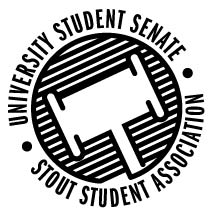 Sustainability Council Meeting Agenda11:15 am White Pine Room, Memorial Student Center50th Congress, February 11th, 2020Call to OrderRoll CallGuests: Ethan Reed, Kelsea Goettl, Noah Edlin, Danny Simmons, Zacharious PappasOpen Forum Approval of the Minutes Unfinished Business New Business Earthbound (Zacharious Pappas)Office HoursEarth Fair reservationEvent Waste Bins for the MSC MotionNAC Project Proposal (Noah Edlin)Recyclemania Earth WeekNew ideasAnnouncements AdjournFeb 11th, 2020Present Absent Excused Director Nadeau Vice Chair LeonhardSenator SchwitzerMick CashAndrew KlavekoskeAdvisor Rykal